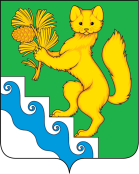 АДМИНИСТРАЦИЯ БОГУЧАНСКОГО РАЙОНАР А С П О Р Я Ж Е Н И Е29.01. 2024      			          с. Богучаны    			                   №   44- рОб условиях приватизациимуниципального имуществаВ соответствии с Федеральным законом от 21.12.2001 № 178-ФЗ «О приватизации государственного и муниципального имущества», постановлением Правительства Российской Федерации от 27.08.2012 № 860 «Об организации и проведении продажи государственного или муниципального имущества в электронной форме», постановлением Правительства Российской Федерации от 10.09.2012 № 909 «Об определении официального сайта Российской Федерации в информационно-телекоммуникационной сети «Интернет» для размещения информации о проведении торгов и внесении изменений в некоторые акты Правительства Российской Федерации», решением Богучанского районного Совета депутатов от 07.12.2023 №44/1-363 «Об утверждении прогнозного плана (программы) приватизации муниципального имущества муниципального образования Богучанский район на 2024 год и плановый период 2025 – 2026 годов» (с изменениями)Определить способ приватизации объектов муниципальной собственности: аукцион по продаже с подачей предложений в открытой форме.Провести аукцион по продаже с подачей предложений в открытой форме следующего муниципального имущества:ЛОТ № 1 Производственная база в составе:- нежилое, склад, расположенные по адресу: Российская Федерация, Красноярский край, Богучанский муниципальный район, сельское поселение Новохайский сельсовет, поселок Новохайский, территория станция Кучеткан, улица Лесная, здание 1/2, с кадастровым номером 24:07:0000000:1137, общей площадью 24,0 кв.м.;- жилое, общежитие, расположенное по адресу: Российская Федерация, Красноярский край, Богучанский муниципальный район, сельское поселение Новохайский сельсовет, поселок Новохайский, территория станция Кучеткан, улица Лесная, здание 1/1, с кадастровым номером 24:07:4101001:2770, общей площадью 278,9 кв.м.- Земельный участок, адрес: Российская Федерация, Красноярский край, Богучанский муниципальный  район, сельское поселение Новохайский сельсовет, поселок Новохайский, территория станция Кучеткан, улица Лесная, 1, с кадастровым номером 24:07:4101001:3009, площадью 10260,0 кв.м.4. Утвердить документацию об электронном аукционе по продаже муниципального имущества муниципального образования Богучанский район согласно приложению № 1.5. Принять решение о привлечении оператора электронной площадки – акционерное общество «Сбербанк- автоматизированная система торгов».6. Провести аукцион по продаже имущества, указанного в пункте 2 распоряжения, в электронной форме на электронной площадке с адресом в информационно-телекоммуникационной сети «Интернет» http://utp.sberbank-ast.ru/AP (далее – электронная площадка).7. Установить открытую форму подачи предложений о цене имущества.8. Установить условия оплаты имущества: Оплата стоимости объекта продажи, за исключением суммы задатка производится Покупателем единовременным платежом в течение 7 (семи) рабочих дней с момента заключения настоящего Договора путем перечисления денежных средств по реквизитам, указанным в извещении и договоре купли-продажи.9. Начальнику Управления муниципальной собственностью Богучанского района О.Б. Ерашевой:9.1. Подготовить информационное сообщение о продаже имущества на аукционе и разместить его на сайте с адресом www.torgi.gov.ru (новая версия сайта); на официальном сайте Богучанского района www.boguchansky-raion.ru, в газете «Официальный вестник Богучанского района».9.2. Уведомить оператора акционерное общество «Сбербанк- автоматизированная система торгов» о проведении продажи имущества на аукционе на сайте с адресом http://utp.sberbank-ast.ru/AP.9.3. Сведения об итогах приватизации имущества разместить на сайте с адресом www.torgi.gov.ru (новая версия сайта).10. Контроль за исполнением настоящего распоряжения возложить на первого заместителя Главы Богучанского района В.М. Любим.Глава Богучанского района						                      А.С. МедведевПриложение № 1к распоряжению администрации Богучанского района от  «29» января 2024 № 44-рУТВЕРЖДЕНАраспоряжением администрации Богучанского районаот «29» января 2024 № 44-рДОКУМЕНТАЦИЯ ОБ ЭЛЕКТРОННОМ АУКЦИОНЕПО ПРОДАЖЕ МУНИЦИПАЛЬНОГО ИМУЩЕСТВА Муниципального образования Богучанский районс. Богучаны2024 г.I. ИНФОРМАЦИОННОЕ СООБЩЕНИЕ	9II. Общие положения. Аукционная документация	18Приложение 1 (проект купли-продажи)	29Приложение 2 (форма заявки)	 34ИНФОРМАЦИОННОЕ СООБЩЕНИЕо проведении продажи муниципального имущества в электронной формеУправление муниципальной собственностью Богучанского района (ИНН 2407008705), действующий от имени муниципального образования Богучанский район уведомляет о проведении аукцион по продаже муниципального имущества с подачей предложений в открытой формеСобственник выставляемого на аукцион имущества – Муниципальное образование Богучанский район (далее - собственник).Продавец (организатор) – Администрация Богучанского района, структурное  подразделение – Управление муниципальной собственностью Богучанского района. Организатор торгов: Управление муниципальной собственностью Богучанского района Место нахождения (почтовый адрес): 663430, Красноярский край, Богучанский район, с. Богучаны, ул. Октябрьская, 72 Номер контактного телефона: 8 (39162) 22-8-02Контактное лицо: Николаева Светлана Александровна.	Оператор электронной площадки: АО «Сбербанк-АСТ», владеющее сайтом http://utp.sberbank-ast.ru/AP в информационно-телекоммуникационной сети «Интернет».Адрес: 119435, г. Москва, Большой Саввинский переулок, дом 12, стр. 9, тел.: (495) 787-29-97, (495) 787-29-99. Законодательное регулирование: Аукцион проводится в соответствии с Федеральным законом от 21.12.2001 № 178-ФЗ «О приватизации государственного и муниципального имущества», Положением об организации продажи государственного или муниципального имущества в электронной форме, утвержденным постановлением Правительства Российской Федерации от 27.08.2012 № 860, Регламентом электронной площадки «Сбербанк-АСТ». Основания приватизации:Решение Богучанского районного Совета депутатов от 07.12.2023 №44/1-363 «Об утверждении прогнозного плана (программы) приватизации муниципального имущества муниципального образования Богучанский район на 2024 год и плановый период 2025 – 2026 годов».- Решение Богучанского районного Совета депутатов от 26.12.2023 №45/1-376 «О внесении изменений в решение Богучанского районного Совета депутатов от 07.12.2023 №44/1-363 «Об утверждении прогнозного плана (программы) приватизации муниципального имущества муниципального образования Богучанский район на 2024 год и плановый период 2025 – 2026 годов».Орган местного самоуправления, принявший решение об условиях приватизации муниципального имущества, реквизиты указанного решения: Администрация Богучанского района, распоряжение администрации Богучанского района от «29» января 2024 года № 44-р «Об условиях приватизации муниципального имущества»Способ приватизации: – аукцион в электронной форме, открытый по составу участников и по форме подачи предложений о цене имущества.Форма подачи предложений о цене: Предложения о цене муниципального имущества участниками аукциона заявляются открыто в ходе проведения торговПредмет аукциона:Дата начала приема заявок на участие в аукционе–«01» февраля 2024 года с 09 ч. 00 мин. (московское время), время местное 13 час.00 мин.Дата окончания приема заявок на участие в аукционе – «29» февраля 2024 года в 16 ч.00 мин. (московское время), время местное 20 ч.00 мин.Место и порядок подачи заявок – подача заявки осуществляется путем заполнения электронной формы, в соответствии с регламентом электронной площадки, с приложением электронных образов документов, предусмотренных настоящей аукционной документацией и Федеральным законом о приватизации и документации.Место проведения аукциона: электронная площадка – универсальная торговая платформа АО «Сбербанк-АСТ», размещенная на сайте http://utp.sberbank-ast.ru/AP в сети Интернет (торговая секция «Приватизация, аренда и продажа прав»).Дата, время рассмотрения заявок участников аукциона и принятия решения об их допуске к участию в аукционе –«01» марта 2024 года в 6 ч.00 м.  (московское время), по местному времени 10 ч. 00 мин.Дата, время проведения аукциона – «04» марта 2024 года в 9 ч.00 м. (московское время), по местному времени 13 ч. 00 мин.Дата подведения итогов аукциона - «04» марта 2024 года.Процедура аукциона считается завершенной со времени подписания продавцом протокола об итогах аукциона.Задаток для участия в аукционе служит обеспечением исполнения обязательства победителя аукциона по заключению договора купли-продажи и оплате приобретенного на торгах имущества, вносится на счет Претендента, открытый при регистрации на электронной площадке.Размер задатка составляет 10% от начальной цены предмета аукциона.Срок и порядок внесения задатка: денежные средства в сумме задатка должны быть зачислены на лицевой счет Претендента на универсальной торговой платформе АО «Сбербанк-АСТ» не позднее 00 часов 00 минут (время московское), по местному времени не позднее 4 ч. 00 мин, дня определения участников торгов, указанного в информационном сообщении.	Платежи по перечислению задатка для участия в торгах и порядок возврата задатка осуществляются в соответствии с Регламентом ТС «Приватизация, аренда и продажа прав» универсальной торговой платформы АО «Сбербанк-АСТ».Лицам, перечислившим задаток для участия в аукционе, денежные средства возвращаются в следующем порядке:- участникам аукциона, за исключением его победителя, - в течение 5 календарных дней со дня подведения итогов продажи имущества;- претендентам, не допущенным к участию в аукционе, - в течение 5 календарных дней со дня подписания протокола о признании претендентов участниками аукциона; - в случае отзыва претендентом заявки на участие в аукционе до даты окончания срока приема заявок – в течение 5 календарных дней со дня поступления оператору уведомления об отзыве заявки; - в случае отзыва претендентом заявки на участие в аукционе позднее даты окончания срока приема заявок - в течение 5 календарных дней со дня подписания протокола о признании претендентов участниками аукциона;- в случае признания аукциона несостоявшимся - в течение 5 календарных дней со дня принятия решения о признании аукциона несостоявшимся;- в случае отмены аукциона – в течение 5 календарных дней со дня опубликования извещения об отмене аукциона.Задаток засчитывается победителю торгов в счёт оплаты приобретаемого предмета торгов.Данное информационное сообщение является публичной офертой для заключения договора о задатке в соответствии со статьей 437 Гражданского кодекса Российской Федерации, а подача претендентом заявки и перечисление задатка являются акцептом такой оферты, после чего договор о задатке считается заключенным в письменной форме.Покупателями муниципального имущества могут быть любые физические и юридические лица, за исключением: государственных и муниципальных унитарных предприятий, государственных и муниципальных учреждений; юридических лиц, в уставном капитале которых доля Российской Федерации, субъектов Российской Федерации и муниципальных образований превышает 25 процентов, юридических лиц, местом регистрации которых является государство или территория, включенные в утверждаемый Министерством финансов Российской Федерации перечень государств и территорий, предоставляющих льготный налоговый режим налогообложения и (или) не предусматривающих раскрытия и предоставления информации при проведении финансовых операций (офшорные зоны), и которые не осуществляют раскрытие и предоставление информации о своих выгодоприобретателях, бенефициарных владельцах и контролирующих лицах в порядке, установленном Правительством Российской Федерации.Порядок и место регистрации, подачи заявок на участие в аукционе:Регистрация претендентов на электронной площадке осуществляется в соответствии с Регламентом ТС «Приватизация, аренда и продажа прав» универсальной торговой платформы АО «Сбербанк-АСТ»:-  для обеспечения доступа к участию в электронном аукционе физическим и юридическим лицам, желающим приобрести муниципальное имущество (далее – Претендентам) необходимо пройти процедуру регистрации на электронной площадке.-  регистрация на электронной площадке осуществляется без взимания платы.- регистрации на электронной площадке подлежат Претенденты, ранее не зарегистрированные на электронной площадке или регистрация которых на электронной площадке, была ими прекращена.Подача заявки на участие в торгах (далее – заявка) может осуществляться лично Претендентом в ТС «Приватизация, аренда и продажа прав» универсальной торговой платформы АО «Сбербанк-АСТ», либо представителем Претендента, зарегистрированным в ТС «Приватизация, аренда и продажа прав» универсальной торговой платформы АО «Сбербанк-АСТ», из Личного кабинета Претендента либо представителя Претендента посредством штатного интерфейса универсальной торговой платформы АО «Сбербанк-АСТ» отдельно по каждому лоту в сроки, установленные в извещении.Инструкция для участника торгов по работе в торговой секции «Приватизация, аренда и продажа прав» универсальной торговой платформы АО «Сбербанк-АСТ» размещена по адресу: http://utp.sberbank-ast.ru/AP/Notice/652/Instructions.После выбора объекта продажи в меню «Реестр действующих процедур» и нажатия пиктограммы «Подать заявку на участие» откроется форма подачи заявки на участие в торгах (определенная оператором электронной площадки). Указанную форму необходимо заполнить, после чего обязательно прикрепить к ней заявку, заполненную в соответствии с образцом (определенным продавцом и приведённым в приложении № 2 к настоящему информационному сообщению) на бумажном носителе, преобразованную в электронно-цифровую форму путем сканирования с сохранением реквизитов, с приложением электронных образцов документов в соответствии с перечнем, приведенным в информационном сообщении о проведении продажи имущества на аукционе. После заполнения формы подачи заявки заявку необходимо подписать электронной подписью. Получить сертификаты электронной подписи можно в Авторизованных удостоверяющих центрах. С полным списком авторизованных удостоверяющих центров можно ознакомиться на электронной площадке по адресу: http://www.sberbank-ast.ru/CAList.aspxДокументооборот между претендентами, организатором и продавцом осуществляется через электронную площадку в форме электронных документов либо электронных образов документов (документов на бумажном носителе, преобразованных в электронно-цифровую форму путем сканирования с сохранением их реквизитов), заверенных электронной подписью претендента либо лица, имеющего право действовать от имени претендента. Одновременно с заявкой претенденты представляют следующие документы:физические лица:	- копию всех листов документа, удостоверяющего личность;юридические лица:- заверенные копии учредительных документов; - документ, подтверждающий отсутствие или наличие в уставном капитале юридического лица доли Российской Федерации, субъекта Российской Федерации или муниципального образования (реестр владельцев акций либо выписка из него или заверенное печатью (в случае наличия) юридического лица и подписанное его руководителем письмо); - документ, который подтверждает полномочия руководителя юридического лица на осуществление действий от имени юридического лица (заверенная печатью (в случае наличия) организации копия решения о назначении этого лица или о его избрании) и в соответствии с которым руководитель юридического лица обладает правом действовать от имени юридического лица без доверенности.В случае если от имени претендента действует его представитель по доверенности, к заявке должна быть приложена доверенность на осуществление действий от имени претендента, оформленная в установленном порядке, или нотариально заверенная копия такой доверенности. В случае, если доверенность на осуществление действий от имени претендента подписана лицом, уполномоченным руководителем юридического лица, заявка должна содержать также документ, подтверждающий полномочия этого лица.Одно лицо имеет право подать только одну заявку на один объект приватизации.Заявки подаются на электронную площадку, начиная с даты начала приема заявок до времени и даты окончания приема заявок, указанных в информационном сообщении.Заявки с прилагаемыми к ним документами, поданные с нарушением установленного срока, а также заявки с незаполненными полями, на электронной площадке не регистрируются программными средствами.При приеме заявок от Претендентов Оператор электронной площадки обеспечивает конфиденциальность данных о Претендентах и участниках, за исключением случая направления электронных документов Продавцу, регистрацию заявок и прилагаемых к ним документов в журнале приема заявок. В течение одного часа со времени поступления заявки Оператор электронной площадки сообщает Претенденту о ее поступлении путем направления уведомления с приложением электронных копий зарегистрированной заявки и прилагаемых к ней документов.	Претендент вправе не позднее дня окончания приема заявок отозвать заявку путем направления уведомления об отзыве заявки на электронную площадку.	Изменение заявки допускается только путем подачи Претендентом новой заявки в установленные в информационном сообщении сроки о проведении аукциона, при этом первоначальная заявка должна быть отозвана.	Соблюдение претендентом указанных требований означает, что заявка и документы, представляемые одновременно с заявкой, поданы от имени претендента.В случае если заявку на участие в аукционе подало только одно лицо, признанное единственным участником аукциона, договор заключается с таким лицом по начальной цене продажи муниципального имущества.Заявка и иные представленные одновременно с ней документы подаются в форме электронных документов в соответствии с порядком, установленным Регламентом торговой секции «Приватизация, аренда и продажа прав» (http://utp.sberbank-ast.ru/AP).Порядок ознакомления покупателей с иной информацией, условиями договора купли продажи имущества:С иной информацией об имуществе, условиями договора купли-продажи имущества, можно ознакомиться со дня начала приема заявок по рабочим дням с 10.00 до 13.00 часов (по местному времени и с 14.00 до 17.00 часов (по местному времени) по адресу: 663430, Красноярский край, Богучанский район, с. Богучаны, ул. Октябрьская, 72, телефон 8(39162)22802. Контактное лицо – Николаева Светлана Александровна.Ограничения участия отдельных категорий физических и юридических лицПокупателями муниципального имущества могут быть любые физические и юридические лица, за исключением:- государственных и муниципальных унитарных предприятий, государственных и муниципальных учреждений;- юридических лиц, в уставном капитале которых доля Российской Федерации, субъектов Российской Федерации и муниципальных образований превышает 25 процентов, кроме случаев, предусмотренных статьей 25 Закона о приватизации;- юридических лиц, местом регистрации которых является государство или территория, включенные в утверждаемый Министерством финансов Российской Федерации перечень государств и территорий, предоставляющих льготный налоговый режим налогообложения и (или) не предусматривающих раскрытия и предоставления информации при проведении финансовых операций (офшорные зоны), и которые не осуществляют раскрытие и предоставление информации о своих выгодоприобретателях, бенефициарных владельцах и контролирующих лицах в порядке, установленном Правительством Российской Федерации;Установленные федеральными законами ограничения участия в гражданских отношениях отдельных категорий физических и юридических лиц в целях защиты основ конституционного строя, нравственности, здоровья, прав и законных интересов других лиц, обеспечения обороноспособности и безопасности государства обязательны при приватизации государственного и муниципального имущества.Правила проведения продажи в электронной форме:Аукцион проводится в день и время, указанные в информационном сообщении о проведении аукциона, путем последовательного повышения участниками начальной цены продажи на величину, равную либо кратную величине «шага аукциона».«Шаг аукциона» устанавливается продавцом в фиксированной сумме, составляющей не более 5 процентов начальной цены продажи, и не изменяется в течение всего аукциона.Во время проведения процедуры аукциона оператор электронной площадки обеспечивает доступ участников к закрытой части электронной площадки и возможность представления ими предложений о цене имущества.Со времени начала проведения процедуры аукциона оператором электронной площадки размещается:а) в открытой части электронной площадки - информация о начале проведения процедуры аукциона с указанием наименования имущества, начальной цены и текущего «шага аукциона»;б) в закрытой части электронной площадки - помимо информации, указанной в открытой части электронной площадки, также предложения о цене имущества и время их поступления, величина повышения начальной цены («шаг аукциона»), время, оставшееся до окончания приема предложений о цене имущества.В течение одного часа со времени начала проведения процедуры аукциона участникам предлагается заявить о приобретении имущества по начальной цене. В случае если в течение указанного времени:а) поступило предложение о начальной цене имущества, то время для представления следующих предложений об увеличенной на «шаг аукциона» цене имущества продлевается на 10 минут со времени представления каждого следующего предложения. Если в течение 10 минут после представления последнего предложения о цене имущества следующее предложение не поступило, аукцион с помощью программно-аппаратных средств электронной площадки завершается;б) не поступило ни одного предложения о начальной цене имущества, то аукцион с помощью программно-аппаратных средств электронной площадки завершается. В этом случае временем окончания представления предложений о цене имущества является время завершения аукциона.При этом программными средствами электронной площадки обеспечивается:а) исключение возможности подачи участником предложения о цене имущества, не соответствующего увеличению текущей цены на величину «шага аукциона»;б) уведомление участника в случае, если предложение этого участника о цене имущества не может быть принято в связи с подачей аналогичного предложения ранее другим участником.Порядок определения победителей:Победителем признается участник, предложивший наиболее высокую цену имущества.В случае, если заявку на участие в аукционе подало только одно лицо, признанное единственным участником аукциона, договор заключается с таким лицом по начальной цене продажи государственного или муниципального имуществаХод проведения процедуры аукциона фиксируется оператором электронной площадки в электронном журнале, который направляется продавцу в течение одного часа со времени завершения приема предложений о цене имущества для подведения итогов аукциона путем оформления протокола об итогах аукциона.Место и срок подведения итогов аукциона: Итоги аукциона подводятся на электронной площадке АО «Сбербанк-АСТ» http://utp.sberbank-ast.ru/AP Процедура аукциона считается завершенной со времени подписания Продавцом протокола об итогах аукциона, который размещается не позднее рабочего дня, следующего за днем подведения итогов аукциона.Аукцион признается несостоявшимся в следующих случаях:а) не было подано ни одной заявки на участие либо ни один из претендентов не признан участником;в) ни один из участников не сделал предложение о начальной цене имущества.д) В случае отказа лица, признанного единственным участником аукциона, от заключения договора.Решение о признании аукциона несостоявшимся оформляется протоколом.Ознакомление покупателей с информацией по предмету торгов, в том числе с условиями договора купли-продажи, производится в рабочие дни по адресу: 663430, Красноярский край, Богучанский района, с. Богучаны, ул. Октябрьская, 72, каб. 11, номер контактного телефона: 8 (39162) 22-8-02.Любое лицо независимо от регистрации на электронной площадке вправе направить на электронный адрес оператора электронной площадки, указанный в информационном сообщении о проведении продажи имущества, запрос о разъяснении размещенной информации.Такой запрос в режиме реального времени направляется в «личный кабинет» продавца для рассмотрения при условии, что запрос поступил продавцу не позднее 5 рабочих дней до окончания подачи заявок.В течение 2 рабочих дней со дня поступления запроса продавец предоставляет оператору электронной площадки для размещения в открытом доступе разъяснение с указанием предмета запроса, но без указания лица, от которого поступил запрос.Договор купли-продажи. Договор купли-продажи (приложение 1 к аукционной документации) заключается в форме электронного документа - между Продавцом  и Победителем аукциона в течение 5 (пяти) рабочих дней с даты подведения итогов аукциона; - между Продавцом  и Единственным участником электронного аукциона в течение 5 (пяти) рабочих дней с даты признания претендентов участниками аукциона по начальной цене на условиях, изложенных в информационном сообщении. Документооборот между Претендентами, участниками торгов, Продавцом и Организатором осуществляется через электронную площадку в форме электронных документов либо электронных образов документов, заверенных электронной подписью лица, имеющего право действовать от имени Претендента, за исключением договора купли-продажи имущества, который заключается в простой письменной форме. Наличие электронной подписи уполномоченного (доверенного) лица означает, что документы и сведения, поданные в форме электронных документов, направлены от имени Претендента, участника торгов, Продавца либо Организатора и отправитель несет ответственность за подлинность и достоверность таких документов и сведений (электронные документы, направляемые Организатором либо размещенные им на электронной площадке, должны быть подписаны усиленной квалифицированной электронной подписью лица, имеющего права действовать от имени Организатора).НДС (20%) уплачивается Покупателем (юридическим лицом, индивидуальным предпринимателем) самостоятельно в соответствии с Налоговым кодексом Российской Федерации.За неуплату (неполную уплату), несвоевременную уплату сумм налога Покупатель несет ответственность в соответствии с налоговым законодательством Российской Федерации.Условия и сроки платежа, реквизиты счета: оплата стоимости объекта продажи, за исключением суммы задатка производится Покупателем единовременным платежом в течение 7 (семи) рабочих дней с момента заключения Договора путем перечисления денежных средств на счет Продавца по следующим реквизитам: УФК по Красноярскому краю (Управление муниципальной собственностью Богучанского района, л/с 04193014100) ИНН 2407008705, КПП 240701001, р/сч 03100643000000011900 ОТДЕЛЕНИЕ КРАСНОЯРСК БАНКА РОССИИ//УФК по Красноярскому краю г. Красноярск, БИК ТОФК 010407105, ЕКС (корсчет) 40102810245370000011, ОКТМО 04609000, КБК 86311402053051000410,назначение платежа: «Доходы от реализации иного имущества, находящегося в собственности муниципального района (дата и номер договора)».Информационное сообщение о проведении аукциона, условиях приватизации, проект договора купли-продажи имущества размещается в сети Интернет на официальном сайте Российской Федерации http://torgi.gov.ru, официальном портале администрации Богучанского района http://boguchansky-raion.ru  в разделе «Отдел по управлению муниципальным имуществом», электронной площадке АО «Сбербанк-АСТ» http://utp.sberbank-ast.ru/AP.Внимание! Данное информационное сообщение является публичной офертой для заключения договора о задатке в соответствии со статьей 437 ГК РФ, а подача претендентом заявки и перечисление задатка являются акцептом такой оферты, после чего договор о задатке считается заключенным в письменной форме.Общие положения. Аукционная документация1. Законодательное регулирование: Аукцион проводится в соответствии с Федеральным законом от 21.12.2001 № 178-ФЗ «О приватизации государственного и муниципального имущества», Положением об организации продажи государственного или муниципального имущества в электронной форме, утвержденным постановлением Правительства Российской Федерации от 27.08.2012 № 860, Регламентом электронной площадки «Сбербанк-АСТ». Основания приватизации:Решение Богучанского районного Совета депутатов от 07.12.2023 №44/1-363 «Об утверждении прогнозного плана (программы) приватизации муниципального имущества муниципального образования Богучанский район на 2024 год и плановый период 2025 – 2026 годов».- Решение Богучанского районного Совета депутатов от 26.12.2023 №45/1-376 «О внесении изменений в решение Богучанского районного Совета депутатов от 07.12.2023 №44/1-363 «Об утверждении прогнозного плана (программы) приватизации муниципального имущества муниципального образования Богучанский район на 2024 год и плановый период 2025 – 2026 годов».Орган местного самоуправления, принявший решение об условиях приватизации муниципального имущества, реквизиты указанного решения: Администрация Богучанского района, распоряжение администрации Богучанского района от «29» января 2024 года № 44-р «Об условиях приватизации муниципального имущества»Информационное сообщение о проведении аукциона публикуется на сайте www.torgi.gov.ru,  на официальном сайте Богучанского района www.boguchansky-raion.ru, а также публикуется в газете «Официальный вестник Богучанского района».Форма торгов (способ приватизации) – аукцион в электронной форме, открытый по составу участников и по форме подачи предложений о цене имущества.Подача предложений о цене проводится в день и время, указанные в извещении о проведении торгов на электронной площадке – универсальная торговая платформа ЗАО «Сбербанк-АСТ», размещенная на сайте http://utp.sberbank-ast.ru в сети Интернет.Подача предложений в Торговом зале возможна только в случае проведения аукциона при наличии двух или более допущенных участников. В установленные дату и время начала проведения торгов у Участника, допущенного к торгам, появляется возможность войти в Торговый зал и принять участие в торгах. Подача предложений о цене осуществляется в личном кабинете участника посредством штатного интерфейса.Собственник выставляемого на аукцион имущества – Муниципальное образование Богучанский район (далее - собственник).Продавец (организатор)– Администрация Богучанского района, структурное подразделение – Управление муниципальной собственностью Богучанского района.            Оператор электронной площадки: ЗАО «Сбербанк-АСТ», владеющее сайтом http://utp.sberbank-ast.ru/APв информационно-телекоммуникационной сети «Интернет».2.  Сведения о выставляемом на аукцион имуществе:3. Место, сроки подачи (приема) заявок, определения участников и проведения аукциона.Дата начала приема заявок на участие в аукционе–«01» февраля 2024 года с 09 ч. 00 мин. (московское время), время местное 13 час.00 мин.Дата окончания приема заявок на участие в аукционе – «29» февраля 2024 года в 16 ч.00 мин. (московское время), время местное 20 ч.00 мин.Место проведения аукциона: электронная площадка – универсальная торговая платформа АО «Сбербанк-АСТ», размещенная на сайте http://utp.sberbank-ast.ru/AP в сети Интернет (торговая секция «Приватизация, аренда и продажа прав»).Дата, время рассмотрения заявок участников аукциона и принятия решения об их допуске к участию в аукционе –«01» марта 2024 года в 6 ч.00 м.  (московское время), по местному времени 10 ч. 00 мин.Дата, время проведения аукциона – «04» марта 2024 года в 9 ч.00 м. (московское время), по местному времени 13 ч. 00 мин.Дата подведения итогов аукциона - «04» марта 2024 года.Место и срок подведения итогов аукциона: Итоги аукциона подводятся на электронной площадке АО «Сбербанк-АСТ» http://utp.sberbank-ast.ru/AP Процедура аукциона считается завершенной со времени подписания Продавцом протокола об итогах аукциона, который размещается не позднее рабочего дня, следующего за днем подведения итогов аукциона.4. Порядок регистрации на электронной площадке и подачи заявки на участие в аукционе в электронной форме.	Для обеспечения доступа к участию в электронном аукционе Претендентам необходимо пройти процедуру регистрации на электронной площадке.Регистрация на электронной площадке проводится в соответствии с Регламентом электронной площадки.Подача заявки на участие осуществляется только посредством интерфейса универсальной торговой платформы ЗАО «Сбербанк-АСТ» торговой секции «Приватизация, аренда и продажа прав» из личного кабинета претендента (образец заявки приведен в Приложении 2).	Инструкция для участника торгов по работе в торговой секции «Приватизация, аренда и продажа прав» универсальной торговой платформы ЗАО «Сбербанк-АСТ» размещена по адресу: http://utp.sberbank-ast.ru/AP/Notice/652/InstructionsПосле заполнения формы подачи заявки заявку необходимо подписать электронной подписью. Получить сертификаты электронной подписи можно в Авторизованных удостоверяющих центрах. С полным списком авторизованных удостоверяющих центров можно ознакомиться на электронной площадке по адресу: http://www.sberbank-ast.ru/CAList.aspxЗаявка (Приложение № 2) подается путем заполнения ее электронной формы, размещенной в открытой для доступа неограниченного круга лиц части электронной площадки с приложением электронных образов необходимых документов (заявка на участие в электронном аукционе и приложения к ней на бумажном носителе, преобразованные в электронно-цифровую форму путем сканирования с сохранением их реквизитов), заверенных электронной подписью претендента либо лица, имеющего право действовать от имени претендента:физические лица:- копию всех листов документа, удостоверяющего личность;юридические лица:- копии учредительных документов; - документ, содержащий сведения о доле Российской Федерации, субъекта Российской Федерации или муниципального образования в уставном капитале юридического лица (реестр владельцев акций либо выписка из него или заверенное печатью юридического лица (при наличии печати) и подписанное его руководителем письмо);-документ, который подтверждает полномочия руководителя юридического лица на осуществление действий от имени юридического лица (копия решения о назначении этого лица или о его избрании) и в соответствии с которым руководитель юридического лица обладает правом действовать от имени юридического лица без доверенности.В случае, если от имени претендента действует его представитель по доверенности, к заявке должна быть приложена доверенность на осуществление действий от имени претендента, оформленная в установленном порядке, или нотариально заверенная копия такой доверенности.  В случае, если доверенность на осуществление действий от имени претендента подписана лицом, уполномоченным руководителем юридического лица, заявка должна содержать также документ, подтверждающий полномочия этого лица.Все листы документов, представляемых одновременно с заявкой, должны быть пронумерованы. К данным документам прилагается опись. Все подаваемые Претендентом документы не должны иметь неоговоренных исправлений. Все исправления должны быть надлежащим образом заверены. Печати и подписи, а также реквизиты и текст оригиналов и копий документов должны быть четкими и читаемыми. Подписи на оригиналах и копиях документов должны быть расшифрованы (указывается должность, фамилия и инициалы подписавшегося лица).Одно лицо имеет право подать только одну заявку на один объект приватизации.Заявки подаются на электронную площадку, начиная с даты начала приема заявок до времени и даты окончания приема заявок, указанных в информационном сообщении.Заявки с прилагаемыми к ним документами, поданные с нарушением установленного срока, а также заявки с незаполненными полями, на электронной площадке не регистрируются программными средствами.При приеме заявок от Претендентов Оператор электронной площадки обеспечивает конфиденциальность данных о Претендентах и участниках.В течение одного часа со времени поступления заявки Оператор электронной площадки сообщает Претенденту о ее поступлении путем направления уведомления с приложением электронных копий зарегистрированной заявки и прилагаемых к ней документов.Претендент вправе не позднее дня окончания приема заявок отозвать заявку путем направления уведомления об отзыве заявки на электронную площадку.Изменение заявки допускается только путем подачи Претендентом новой заявки в установленные в информационном сообщении сроки о проведении аукциона, при этом первоначальная заявка должна быть отозвана.Соблюдение претендентом указанных требований означает, что заявка и документы, представляемые одновременно с заявкой, поданы от имени претендента.Претендент не допускается к участию в аукционе по следующим основаниям:- представленные документы не подтверждают право претендента быть покупателем в соответствии с законодательством Российской Федерации;- представлены не все документы в соответствии с перечнем, указанным в информационном сообщении (за исключением предложений о цене муниципального имущества на аукционе), или оформление указанных документов не соответствует законодательству Российской Федерации;- заявка подана лицом, не уполномоченным претендентом на осуществление таких действий;- не подтверждено поступление в установленный срок задатка на счета, указанные в информационном сообщении.Продавец в день рассмотрения заявок и документов Претендентов подписывает протокол о признании Претендентов участниками, в котором приводится перечень принятых заявок (с указанием имен (наименований) Претендентов), перечень отозванных заявок, имена (наименования) Претендентов, признанных участниками, а также имена (наименования) Претендентов, которым было отказано в допуске к участию в аукционе, с указанием оснований такого отказа.Претендент приобретает статус участника аукциона с момента подписания протокола о признании Претендентов участниками аукциона.Не позднее следующего рабочего дня после дня подписания протокола о признании Претендентов участниками всем Претендентам, подавшим заявки, направляется уведомление о признании их участниками аукциона или об отказе в признании участниками аукциона с указанием оснований отказа.Информация о Претендентах, не допущенных к участию в аукционе, размещается в открытой части электронной площадки, на официальном сайте Российской Федерации для размещения информации о проведении торгов www.torgi.gov.ru.5. Срок и порядок внесения задатка, необходимые реквизиты счетов и порядок возврата задатка.Для участия в аукционе претендент вносит задаток в размере 10% процентов начальной цены, указанной в информационном сообщении о продаже муниципального имущества.Размер задатка указан в предмете аукциона по каждому лоту.Срок внесения задатка определяется в соответствии с регламентом оператора электронной площадки.Задаток перечисляется на счет оператора электронной площадки ЗАО «Сбербанк-АСТ».Задаток для участия в аукционе служит обеспечением в части заключения договора, а также в обеспечение исполнения обязательств, предусмотренных договором купли-продажи.Оператор электронной площадки проверяет наличие достаточной суммы в размере задатка на лицевом счете Претендента и осуществляет блокирование необходимой суммы. Если денежных средств на лицевом счете Претендента недостаточно для произведения операции блокирования, то Претенденту для обеспечения своевременного поступления денежных средств необходимо учитывать, что поступившие в банк за предыдущий день платежи разносятся на лицевые счета в сроки, установленные Регламентом электронной площадки.В назначении платежа необходимо указать «перечисление денежных средств в качестве задатка (депозита) (ИНН плательщика)».Денежные средства, перечисленные за Участника третьим лицом, не зачисляются на счет такого Участника на УТП.Образец платежного поручения приведен на электронной площадке по адресу: http://utp.sberbank-ast.ru/AP/Notice/653/RequisitesПри перечислении обеспечения участия в нескольких процедурах возможно заполнение одного платежного поручения на общую сумму.При уклонении или отказе победителя аукциона от заключения в установленный срок договора купли-продажи имущества результаты продажи аннулируются, победитель утрачивает право на заключение указанного договора, задаток ему не возвращается.Данное информационное сообщение является публичной офертой для заключения договора о задатке в соответствии со статьей 437 Гражданского кодекса Российской Федерации, а подача претендентом заявки на участие в аукционе и перечисление задатка являются акцептом такой оферты, после чего договор о задатке считается заключенным в письменной форме на условиях настоящего информационного сообщения.Платежи по перечислению задатка для участия в торгах и порядок возврата задатка осуществляются в соответствии с Регламентом электронной площадки.Задаток возвращается всем участникам аукциона, кроме победителя, в течение 5 (пяти) календарных дней с даты подведения итогов аукциона. Задаток, перечисленный победителем аукциона, засчитывается в сумму платежа по договору купли-продажи.При уклонении или отказе победителя аукциона от заключения в установленный срок договора купли-продажи имущества задаток ему не возвращается, и он утрачивает право на заключение указанного договора.В случае расторжения договора купли-продажи по вине Покупателя, задаток не возвращается и остается у Продавца.6. Порядок ознакомления с документацией и информацией об имуществе, условиями договора купли-продажи имущества.Информационное сообщение о проведении электронного аукциона, а также образец договора купли-продажи имущества размещается на официальном сайте Российской Федерации для размещения информации о проведении торгов www.torgi.gov.ru. (новая версия сайта) и в открытой для доступа неограниченного круга лиц части электронной площадки на сайте http://utp.sberbank-ast.ru.Любое заинтересованное лицо независимо от регистрации на электронной площадке со дня начала приема заявок вправе направить на электронный адрес Оператора электронной площадки запрос о разъяснении размещенной информации.Такой запрос в режиме реального времени направляется в «личный кабинет» Продавца для рассмотрения при условии, что запрос поступил Продавцу торгов не позднее 5 (пяти) рабочих дней до даты окончания подачи заявок.В течение 2 (двух) рабочих дней со дня поступления запроса Продавец предоставляет Оператору электронной площадки для размещения в открытом доступе разъяснение с указанием предмета запроса, но без указания лица, от которого поступил запрос.Любое заинтересованное лицо независимо от регистрации на электронной площадке со дня начала приема заявок вправе осмотреть выставленные на продажу объекты недвижимости.Ознакомиться с информацией о предмете торгов, документацией, условиями договора купли-продажи можно в Управлении муниципальной собственностью Богучанского района (каб.10 тел. 8(39162)22802 с 9.00 до 17.00 по рабочим дням  (время местное) и на сайте http://www. torgi.gov.ru. в разделе «Продажа муниципального имущества». Осмотр имущества осуществляется по предварительной  записи по тел. 8(39162) 22-8-02 с момента начала приема заявок  до окончания приема заявок.Победитель торгов, не реализовавший свое право на осмотр объекта и изучение его технической документации, лишается права предъявлять претензии к Продавцу по поводу юридического, физического и финансового состояния объекта.7.  Порядок проведения электронного аукциона, определения его победителей и место подведения итогов продажи муниципального имущества.Аукцион проводится в день и время, указанные в информационном сообщении о проведении аукциона, путем последовательного повышения участниками начальной цены продажи на величину, равную либо кратную величине «шага аукциона».«Шаг аукциона» устанавливается продавцом в фиксированной сумме, составляющей не более 5 процентов начальной цены продажи, и не изменяется в течение всего аукциона.Во время проведения процедуры аукциона оператор электронной площадки обеспечивает доступ участников к закрытой части электронной площадки и возможность представления ими предложений о цене имущества.Со времени начала проведения процедуры аукциона оператором электронной площадки размещается:а) в открытой части электронной площадки - информация о начале проведения процедуры аукциона с указанием наименования имущества, начальной цены и текущего «шага аукциона»;б) в закрытой части электронной площадки - помимо информации, указанной в открытой части электронной площадки, также предложения о цене имущества и время их поступления, величина повышения начальной цены («шаг аукциона»), время, оставшееся до окончания приема предложений о цене имущества.В течение одного часа со времени начала проведения процедуры аукциона участникам предлагается заявить о приобретении имущества по начальной цене. В случае если в течение указанного времени:а) поступило предложение о начальной цене имущества, то время для представления следующих предложений об увеличенной на «шаг аукциона» цене имущества продлевается на 10 минут со времени представления каждого следующего предложения. Если в течение 10 минут после представления последнего предложения о цене имущества следующее предложение не поступило, аукцион с помощью программно-аппаратных средств электронной площадки завершается;б) не поступило ни одного предложения о начальной цене имущества, то аукцион с помощью программно-аппаратных средств электронной площадки завершается. В этом случае временем окончания представления предложений о цене имущества является время завершения аукциона.При этом программными средствами электронной площадки обеспечивается:а) исключение возможности подачи участником предложения о цене имущества, не соответствующего увеличению текущей цены на величину «шага аукциона»;б) уведомление участника в случае, если предложение этого участника о цене имущества не может быть принято в связи с подачей аналогичного предложения ранее другим участником.Порядок определения победителей:Победителем признается участник, предложивший наиболее высокую цену имущества.В случае, если заявку на участие в аукционе подало только одно лицо, признанное единственным участником аукциона, договор заключается с таким лицом по начальной цене продажи государственного или муниципального имуществаХод проведения процедуры аукциона фиксируется оператором электронной площадки в электронном журнале, который направляется продавцу в течение одного часа со времени завершения приема предложений о цене имущества для подведения итогов аукциона путем оформления протокола об итогах аукциона.Место и срок подведения итогов аукциона: Итоги аукциона подводятся на электронной площадке АО «Сбербанк-АСТ» http://utp.sberbank-ast.ru/AP Процедура аукциона считается завершенной со времени подписания Продавцом протокола об итогах аукциона, который размещается не позднее рабочего дня, следующего за днем подведения итогов аукциона.Аукцион признается несостоявшимся в следующих случаях:а) не было подано ни одной заявки на участие либо ни один из претендентов не признан участником;в) ни один из участников не сделал предложение о начальной цене имущества.д) В случае отказа лица, признанного единственным участником аукциона, от заключения договора.Решение о признании аукциона несостоявшимся оформляется протоколом.В течение одного часа со времени подписания протокола об итогах аукциона Оператор ЭП направляет победителю уведомление о признании его победителем с приложением данного протокола, а также размещает в открытой части электронной площадки следующую информацию:- наименование имущества и иные позволяющие его индивидуализировать сведения;- цена сделки;- фамилия, имя, отчество физического лица или наименование юридического лица – Победителя.8. Срок заключения договора купли-продажи.Договор купли-продажи (приложение 1 к аукционной документации) заключается в форме электронного документа - между Продавцом  и Победителем аукциона в течение 5 (пяти) рабочих дней с даты подведения итогов аукциона; - между Продавцом  и Единственным участником электронного аукциона в течение 5 (пяти) рабочих дней с даты признания претендентов участниками аукциона по начальной цене на условиях, изложенных в информационном сообщении. При уклонении или отказе Победителя аукциона/Единственного участника электронного аукциона от заключения в установленный срок договора купли-продажи, Победитель/Единственный участник электронного аукциона признается уклонившимся и утрачивает право на заключение указанного договора, задаток не возвращается. Решение о признании Победителя аукциона/Единственного участника электронного аукциона уклонившимися от подписания договора оформляется соответствующим протоколом, который подписывается членами Единой комиссии и размещается на официальных сайтах торгов и электронной площадке не позднее следующего рабочего дня после его подписания. При заключении договора купли-продажи изменение его условий по соглашению сторон или в одностороннем порядке не допускается, за исключением случаев, предусмотренных проектом договора купли-продажи. Если заявка на участие в продаже подана как от физического лица без указания на то, что данное лицо является индивидуальным предпринимателем, но при этом такое лицо на день заключения договора купли-продажи является индивидуальным предпринимателем, внесенным в Единый государственный реестр индивидуальных предпринимателей, то договор купли-продажи заключается с ним как с индивидуальным предпринимателем. При уклонении или отказе победителя аукциона от заключения в установленный срок договора купли-продажи имущества результаты аукциона аннулируются Продавцом, победитель утрачивает право на заключение указанного договора, задаток ему не возвращается.Передача имущества осуществляется по Акту приема-передачи (согласно приложению), который является неотъемлемой частью договора купли-продажи муниципального имущества, оформление права собственности на него осуществляются в соответствии с законодательством Российской Федерации и договором купли-продажи имущества не позднее чем через 30 (тридцати) календарных дней после дня оплаты имущества.В соответствии с пунктом 2 статьи 19 Федерального закона от 13.07.2015 №218-ФЗ «О государственной регистрации недвижимости» Продавец в срок не позднее пяти рабочих дней с даты совершения сделки направляет в орган государственной регистрации прав заявление о государственной регистрации прав и прилагаемые к нему документы в отношении соответствующего объекта недвижимости.9. Условия и сроки платежа, реквизиты счетов для оплатыпо договору купли-продажи.Оплата стоимости объекта продажи, за исключением суммы задатка производится Покупателем единовременным платежом в течение 7 (семи) рабочих дней с момента заключения настоящего Договора  путем перечисления денежных  средств на счет Продавца по следующим реквизитам: Управление Федерального казначейства по Красноярскому краю (Управление муниципальной собственностью Богучанского района) (л/с 04193014100) ИНН 2407008705, КПП 240701001, р/сч 03100643000000011900 ОТДЕЛЕНИЕ КРАСНОЯРСК БАНКА РОССИИ//УФК по Красноярскому краю г. Красноярск, БИК ТОФК 010407105, ЕКС (корсчет) 40102810245370000011, ОКТМО 04609000, КБК 86311402053051000410,назначение платежа: «Доходы от реализации иного имущества, находящегося в собственности муниципального района (дата и номер договора)».Факт оплаты имущества подтверждается выпиской со счета, указанного в договоре купли-продажи10. Ограничения участия отдельных категорий физических лиц и юридических лиц в приватизации муниципального имущества.К участию в аукционе допускаются физические и юридические лица, которые в соответствии со ст. 5 Федерального закона от 21.12.2001 № 178-ФЗ «О приватизации государственного и муниципального имущества» могут быть признаны покупателями, своевременно подавшие заявку на участие в аукционе и представившие документы в соответствии с установленным перечнем.Приложение 1к аукционной документацииПроект договора купли-продажиДоговор №____купли-продажи муниципального имущества с. Богучаны								  «___»____________2024 г.Муниципальное образование Богучанский район, от имени которого действует Управление муниципальной собственностью Богучанского района, в лице начальника Ерашевой Ольги Борисовны, действующей на основании Положения об управлении муниципальной собственностью Богучанского района, утвержденного постановлением администрации Богучанского района от 09.06.2006 № 215-п, и распоряжения администрации Богучанского района от 10.03.2022 № 24-лс, именуемое в дальнейшем «Продавец», с одной стороны, и ______________________________________________________________________________________________________________________________________, именуемый в дальнейшем «Покупатель», с другой стороны, руководствуясь протоколом об итогах продажи муниципального имущества от ___________________ № ______ (извещение №_________от «____»_______2023 г), проведенного в соответствии с Федеральным законом от 21.12.2001 № 178-ФЗ «О приватизации государственного и муниципального имущества», заключили настоящий Договор о нижеследующем:1.Предмет договора.1.1. На основании результатов торгов, в форме открытого аукциона по продаже муниципального имущества муниципального  образования Богучанский район проведенного «___»_______.2024г. (протокол об итогах торгов от «____»______2024 г.), Продавец передает  муниципальное  имущество:  (наименование объекта продажи)(далее - «Имущество»), в собственность Покупателю, а Покупатель обязуется принять объект продажи и уплатить за него стоимость, указанную в п.2.1. настоящего Договора.1.2. Сведения об объекте продажи (характеристики): - нежилое, склад, расположенные по адресу: Российская Федерация, Красноярский край, Богучанский муниципальный район, сельское поселение Новохайский сельсовет, поселок Новохайский, территория станция Кучеткан, улица Лесная, здание 1/2. Материал наружных стен: из прочих материалов. Год ввода в эксплуатацию: данные отсутствуют; Количество этажей, в том числе подземных этажей: 1, в том числе подземных 0.- жилое, общежитие, расположенное по адресу: Российская Федерация, Красноярский край, Богучанский муниципальный район, сельское поселение Новохайский сельсовет, поселок Новохайский, территория станция Кучеткан, улица Лесная, здание 1/1. Материал наружных бетонные. Год ввода в эксплуатацию: 1989; Количество этажей, в том числе подземных этажей: 1, в том числе подземных 0.- Земельный участок, адрес: Российская Федерация, Красноярский край, Богучанский муниципальный  район, сельское поселение Новохайский сельсовет, поселок Новохайский, территория станция Кучеткан, улица Лесная, 1. Вид разрешенного использования – для использования в целях эксплуатации и обслуживания производственной базы.1.3. Имущество принадлежит муниципальному образованию Богучанский район на праве собственности, что подтверждается:- нежилое, склад, с кадастровым номером 24:07:0000000:1137 – выписка из ЕГРН об объекте недвижимости 27.01.2024г. № КУВИ-001/2024-27001202;- жилое, общежитие, с кадастровым номером 24:07:4101001:2770 - выписка из ЕГРН об объекте недвижимости от 27.01.2024г. № КУВИ-001/2024-27001205.- Земельный участок, с кадастровым номером 24:07:4101001:3009 - выписка из ЕГРН об объекте недвижимости от 27.01.2024г. № КУВИ-001/2024-27001203.___________________________________________________________________(реквизиты документа, подтверждающего право муниципальной собственности на Объект, реквизиты записи о регистрации)1.3. Продавец гарантирует, что продаваемое Имущество не обременено правами третьих лиц, право собственности не оспаривается, под арестом и другими запрещениями не состоит, Продавцу ничего не известно о возможности их изъятия для государственных нужд.2. Цена имущества и порядок расчетов2.1. Стоимость объекта продажи, указанного в п. 1.1. настоящего Договора, согласно протокола об итогах торгов от «____»______2024, составляет  ___________ (_________________________________________) рублей, ____ копеек, в том числе сумма НДС в размере________________________________________________________________________2.2. Оплата стоимости объекта продажи, за исключением суммы задатка производится Покупателем единовременным платежом в течение 7 (семи) рабочих дней с момента заключения настоящего Договора путем  перечисления  денежных  средств на счет Продавца по следующим реквизитам:  Управление Федерального казначейства по Красноярскому краю (Управление муниципальной собственностью Богучанского района) (л/с 04193014100) ИНН 2407008705, КПП 240701001, р/сч03100643000000011900 ОТДЕЛЕНИЕ КРАСНОЯРСК БАНКА РОССИИ//УФК по Красноярскому краю г. Красноярск, БИК ТОФК 010407105, ЕКС (корсчет) 40102810245370000011, ОКТМО 04609000, КБК 86311402053051000410.Назначение платежа: «Доходы от реализации иного имущества, находящегося в собственности муниципального района (дата и номер договора)».2.3. НДС (20%) уплачивается Покупателем (юридическим лицом, индивидуальным предпринимателем) самостоятельно в соответствии с Налоговым кодексом Российской Федерации.За неуплату (неполную уплату), несвоевременную уплату сумм налога Покупатель несет ответственность в соответствии с налоговым законодательством Российской Федерации.2.4. Датой исполнения обязательства по оплате (днем полной оплаты) приобретаемого Имущества считается дата зачисления денежных средств на счет Продавца.3. Передача Имущества Покупателюи возникновение права собственности3.1. Передача Имущества Покупателю оформляется сторонами актом приема-передачи имущества не позднее 7 (семи) рабочих дней после дня полной оплаты в соответствии с разделом 2 настоящего Договора.3.2. Оформление права собственности Покупателя на Имущество осуществляется в соответствии с законодательством Российской Федерации и договором купли-продажи не позднее, чем через 30 календарных дней после дня полной оплаты имущества.3.3. Риск случайной гибели или случайного причинения ущерба Имущества, а также бремя содержания Имущества несет Покупатель с момента подписания акта приема-передачи имущества.4. Права и обязанности сторон4.1. Продавец обязуется:4.1.1. Передать Покупателю Имущество по акту приема-передачи (Приложение № 1 к настоящему Договору) не позднее 7 (семи) рабочих дней после дня полной оплаты имущества.4.1.2. Совершить действия, необходимые для государственной регистрации перехода к Покупателю права собственности на Имущество не позднее чем через 30 календарных дней после внесения платы за Имущество.4.2. Покупатель обязан:4.2.1. Полностью оплатить стоимость Имущества в соответствии с условиями, указанными в разделе 2 настоящего Договора.4.2.2. Принять от Продавца Имущество по акту приема-передачи не позднее 7 (семи) рабочих дней после дня полной оплаты Имущества.4.2.3. Предоставить Продавцу информацию о факте регистрации права собственности на Имущество в течение 10 (десяти) рабочих дней с даты регистрации.5. Ответственность5.1. Стороны несут ответственность за невыполнение либо ненадлежащее выполнение условий Договора в соответствии с законодательством Российской Федерации.5.2. За нарушение срока внесения платежа, установленного в пункте 2.1 Договора Покупатель выплачивает Продавцу пени из расчета 0,5 % от цены Имущества за каждый календарный день просрочки.6. Изменение и расторжение Договора6.1. Условия настоящего Договора не подлежат изменению, за исключением случаев, предусмотренных статьей 451 Гражданского кодекса Российской Федерации.7. Иные условия7.1. Покупатель несет все расходы, связанные с оформлением права собственности на Имущество.7.2. Настоящий Договор составлен в 2-х экземплярах, по одному экземпляру для каждой из сторон настоящего Договора.7.3. Настоящий Договор вступает в силу с момента его подписания Сторонами и действует до полного исполнения ими обязательств по настоящему Договору или до расторжения настоящего Договора в случаях, предусмотренных законодательством Российской Федерации и настоящим Договором.7.4. Споры, возникающие при исполнении настоящего Договора, рассматриваются арбитражным судом, судом общей юрисдикции.7.5. Приложениями к настоящему Договору является:7.5.1. Акт приема-передачи имущества.8. Адреса, реквизиты и подписи сторон.Приложение № 1 к договору купли-продажи от «___» _________2024 г.АКТприема-передачис. Богучаны								        «___»__________2024 г.Муниципальное образование Богучанский район, от имени которого действует Управление муниципальной собственностью Богучанского района, в лице начальника Ерашевой Ольги Борисовны, действующуй на основании Положения об управлении муниципальной собственностью Богучанского района, утвержденного постановлением администрации Богучанского района от 09.06.2006 № 215-п, и распоряжения администрации Богучанского района от 10.03.2022 № 24-лс,  именуемое в дальнейшем «Продавец» и __________________________________________________________, именуемый в дальнейшем  «Покупатель» заключили настоящий Акт о нижеследующем:	1.1. В соответствии с пунктом 1.1. Договора №___________ от «___» __________ 2024 г. Продавец передает, а Покупатель принимает в собственность следующее имущество: 1.2. С момента подписания настоящего акта обязательство Продавца по передаче Имущества является исполненным.1.3. Стороны ознакомлены с состоянием имущества, подтверждают отсутствие каких-либо претензий.1.5. Настоящий  Акт  приема-передачи является неотъемлемой частью договора купли-продажи муниципального имущества муниципального образования Богучанский район от «___»____________ 2024 года №____.1.6. Акт приема-передачи составлен в 2 (двух) экземплярах, имеющих одинаковую юридическую силу, из которых по одному экземпляру хранится у сторон.1.7. Подписи сторон:Приложение 2к аукционной документации (заявка)(Заполненный файл с заявкой загружается на электронную площадку) Продавцу:Управление муниципальной собственностью Богучанского районаЗаявка на участие в аукционе в электронной форме_____________________________________________________________________________,(полное наименование юридического лица / Ф.И.О. физического лица)именуемый далее Претендент, в лице ____________________________________________,(для юридических лиц – должность, фамилия, имя, отчество)действующего на основании_____________________________________________________,(наименование документа подтверждающего полномочия - для юридических лиц, паспортные данные - для физических лиц)принимая решение об участии в приватизации следующего муниципального имущества Богучанского района способом приватизации – аукцион:Лот № 1 Производственная база в составе:- нежилое, склад, расположенные по адресу: Российская Федерация, Красноярский край, Богучанский муниципальный район, сельское поселение Новохайский сельсовет, поселок Новохайский, территория станция Кучеткан, улица Лесная, здание 1/2, с кадастровым номером 24:07:0000000:1137, общей площадью 24,0 кв.м.;- жилое, общежитие, расположенное по адресу: Российская Федерация, Красноярский край, Богучанский муниципальный район, сельское поселение Новохайский сельсовет, поселок Новохайский, территория станция Кучеткан, улица Лесная, здание 1/1, с кадастровым номером 24:07:4101001:2770, общей площадью 278,9 кв.м.- Земельный участок, адрес: Российская Федерация, Красноярский край, Богучанский муниципальный  район, сельское поселение Новохайский сельсовет, поселок Новохайский, территория станция Кучеткан, улица Лесная, 1, с кадастровым номером 24:07:4101001:3009, площадью 10260,0 +/-35 кв.м.__________________________________________________________________________ (наименование имущества, его основные характеристики и местонахождение)обязуется:1. Соблюдать условия и порядок проведения аукциона в электронной форме, содержащиеся в Информационном сообщении и Регламенте Оператора электронной площадки.2. В случае признания Победителем аукциона в электронной форме заключить договор купли-продажи с Продавцом, подписать акт приема-передачи в соответствии с порядком, сроками и требованиями, установленными Информационным сообщением и договором купли-продажи. Задаток Победителя аукциона засчитывается в счет оплаты приобретаемого имущества.Претендент согласен и принимает все условия, требования, положения Информационного сообщения, проекта договора купли-продажи и Регламента Оператора электронной площадки, и они ему понятны. Претенденту известно фактическое состояние и технические характеристики имущества (п.1.) и он не имеет претензий к ним.Претендент извещен о том, что он вправе отозвать Заявку в любое время до установленных даты и времени окончания приема/подачи заявок на участие в аукционе в электронной форме, в порядке, установленном в Информационном сообщении.Ответственность за достоверность представленных документов и информации несет Претендент. Претендент подтверждает, что на дату подписания настоящей Заявки ознакомлен с порядком проведения аукциона в электронной форме, порядком внесения, блокирования и прекращения блокирования денежных средств в качестве задатка, Информационным сообщением и проектом договора купли-продажи, и они ему понятны. Претендент подтверждает, что надлежащим образом идентифицировал и ознакомлен с реальным состоянием выставляемого на аукцион имущества в результате осмотра, который осуществляется по адресу местонахождения имущества.Претендент осведомлен и согласен с тем, что Оператор электронной площадки и Продавец не несут ответственности за ущерб, который может быть причинен Претенденту отменой аукциона в электронной форме, внесением изменений в Информационное сообщение, а также приостановлением процедуры проведения аукциона в электронной форме. При этом Претендент считается уведомленным об отмене аукциона в электронной форме, внесении изменений в Информационное сообщение с даты публикации информации об отмене аукциона в электронной форме, внесении изменений в Информационное сообщение на официальном сайте торгов Российской Федерации в информационно-телекоммуникационной сети «Интернет» для размещения информации о проведении торгов www.torgi.gov.ru(новая версия сайта) и сайте Оператора электронной площадки.Условия аукциона в электронной форме по данному имуществу с Участником аукциона являются условиями публичной оферты, а подача Заявки на участие в аукционе в электронной форме в установленные в Информационном сообщении сроки и порядке являются акцептом оферты в соответствии со статьей 438 Гражданского кодекса Российской Федерации.В соответствии с Федеральным законом от 27.07.2006 № 152-ФЗ «О персональных данных», подавая Заявку, Претендент дает согласиена обработку персональных данных, указанных выше и содержащихся в представленных документах, в целях участия в аукционе в электронной форме. (Под обработкой персональных данных понимается совершение, в том числе, следующих действий: сбор, систематизация, накопление, хранение, уточнение (обновление, изменение), использование, обезличивание, блокирование, уничтожение персональных данных). При этом общее описание вышеуказанных способов обработки данных приведено в Федеральном законе от 27.07.2006 № 152-ФЗ, а также на передачу такой информации третьим лицам, в случаях, установленных нормативными документами вышестоящих органов и законодательством. Настоящее согласие действует бессрочно и может быть отозвано в любой момент по соглашению сторон.  Претендент подтверждает, что ознакомлен с положениями Федерального закона от 27.07.2006 № 152-ФЗ «О персональных данных», права и обязанности в области защиты персональных данных ему известны.Дата размещенияДата начала приема заявокОкончание срока приема заявокОкончание срока рассмотрения заявокДата проведения аукционаДата подведения итогов«31» января 2024 г.«01» февраля 2024 г«28» февраля 2024 г.«01» марта 2024 г.«04» марта 2024 г.«04» марта 2024 г.Сроки заключения договора купли-продажи:Сроки заключения договора купли-продажи:с «04» марта 2024 г. по «11» марта 2024 г.с «04» марта 2024 г. по «11» марта 2024 г.ЛОТ №1Производственная база в составе:- нежилое, склад, расположенные по адресу: Российская Федерация, Красноярский край, Богучанский муниципальный район, сельское поселение Новохайский сельсовет, поселок Новохайский, территория станция Кучеткан, улица Лесная, здание 1/2, с кадастровым номером 24:07:0000000:1137, общей площадью 24,0 кв.м.;- жилое, общежитие, расположенное по адресу: Российская Федерация, Красноярский край, Богучанский муниципальный район, сельское поселение Новохайский сельсовет, поселок Новохайский, территория станция Кучеткан, улица Лесная, здание 1/1, с кадастровым номером 24:07:4101001:2770, общей площадью 278,9 кв.м.- Земельный участок, адрес: Российская Федерация, Красноярский край, Богучанский муниципальный  район, сельское поселение Новохайский сельсовет, поселок Новохайский, территория станция Кучеткан, улица Лесная, 1, с кадастровым номером 24:07:4101001:3009, площадью 10260,0 кв.м.ЛОТ №1Производственная база в составе:- нежилое, склад, расположенные по адресу: Российская Федерация, Красноярский край, Богучанский муниципальный район, сельское поселение Новохайский сельсовет, поселок Новохайский, территория станция Кучеткан, улица Лесная, здание 1/2, с кадастровым номером 24:07:0000000:1137, общей площадью 24,0 кв.м.;- жилое, общежитие, расположенное по адресу: Российская Федерация, Красноярский край, Богучанский муниципальный район, сельское поселение Новохайский сельсовет, поселок Новохайский, территория станция Кучеткан, улица Лесная, здание 1/1, с кадастровым номером 24:07:4101001:2770, общей площадью 278,9 кв.м.- Земельный участок, адрес: Российская Федерация, Красноярский край, Богучанский муниципальный  район, сельское поселение Новохайский сельсовет, поселок Новохайский, территория станция Кучеткан, улица Лесная, 1, с кадастровым номером 24:07:4101001:3009, площадью 10260,0 кв.м.Характеристики1.Склад: Назначение: нежилое. Материал наружных стен: из прочих материалов.Год ввода в эксплуатацию: неизвестен; Количество этажей, в том числе подземных этажей: 1, в том числе подземных 0.2.Общежитие:Назначение: жилое. Материал наружных бетонные.Год ввода в эксплуатацию: 1989; Количество этажей, в том числе подземных этажей: 1, в том числе подземных 0.Земельный участок:Вид разрешенного использования – для использования в целях эксплуатации и обслуживания производственной базы.Начальная цена предмета торгов1 110 000 (один миллион сто десять тысяч) рублей 00 копеек, в том числе НДС.Цена предмета торгов состоит из:- нежилое, склад: цена 10 000 (десять тысяч) рублей 00 копеек, в том числе НДС;- жилое, общежитие: цена 300 000 (триста тысяч) рублей 00 копеек, в том числе НДС;- земельный участок: 800 000 (восемьсот тысяч) рублей 00 копеек, в том числе НДС.Шаг аукциона5 (пять) процентов начальной цены продажи, что составляет – 55 500 (пятьдесят пять тысяч пятьсот) рублей 00 копеек«Шаг аукциона» - величина повышения начальной цены продажи муниципального имущества составляет 5 (пять) процентов начальной цены продажи и не изменяется в течение всего аукциона. Аукцион проводится путем повышения начальной (минимальной) цены продажи имущества (цены лота).Задаток для участия в аукционеустановлен в размере 10% от начальной цены, что составляет 111 000 (сто одиннадцать тысяч) рублей 00 копеек сведения обо всех предыдущих торгах по продаже имущества, объявленных в течение года, предшествующего его продаже, и об итогах торгов по продаже имуществаРанее имущество выставлялось на торги:извещение на Сбербанк-АСТ 22.05.2023 №  SBR012-2305220081, извещение на www.torgi.gov.ru номер извещения 22000025720000000065, опубликовано в газете «Официальный вестник» от 19.05.2023 № 20. Так как не было подано не одной заявки, аукцион  признан  несостоявшимся.ПримечаниеИмущество не эксплуатируетсяЛОТ №1 (начало аукциона 09 ч. 00 мин. по московскому времени, по местному времени 13 ч. 00 мин.):Производственная база в составе:- нежилое, склад, расположенные по адресу: Российская Федерация, Красноярский край, Богучанский муниципальный район, сельское поселение Новохайский сельсовет, поселок Новохайский, территория станция Кучеткан, улица Лесная, здание ½, с кадастровым номером 24:07:0000000:1137, общей площадью 24,0 кв.м.;- жилое, общежитие, расположенное по адресу: Российская Федерация, Красноярский край, Богучанский муниципальный район, сельское поселение Новохайский сельсовет, поселок Новохайский, территория станция Кучеткан, улица Лесная, здание 1/1, с кадастровым номером 24:07:4101001:2770, общей площадью 278,9 кв.м.- Земельный участок, адрес: Российская Федерация, Красноярский край, Богучанский муниципальный  район, сельское поселение Новохайский сельсовет, поселок Новохайский, территория станция Кучеткан, улица Лесная, 1, с кадастровым номером 24:07:4101001:3009, площадью 10260,0 кв.м.ЛОТ №1 (начало аукциона 09 ч. 00 мин. по московскому времени, по местному времени 13 ч. 00 мин.):Производственная база в составе:- нежилое, склад, расположенные по адресу: Российская Федерация, Красноярский край, Богучанский муниципальный район, сельское поселение Новохайский сельсовет, поселок Новохайский, территория станция Кучеткан, улица Лесная, здание ½, с кадастровым номером 24:07:0000000:1137, общей площадью 24,0 кв.м.;- жилое, общежитие, расположенное по адресу: Российская Федерация, Красноярский край, Богучанский муниципальный район, сельское поселение Новохайский сельсовет, поселок Новохайский, территория станция Кучеткан, улица Лесная, здание 1/1, с кадастровым номером 24:07:4101001:2770, общей площадью 278,9 кв.м.- Земельный участок, адрес: Российская Федерация, Красноярский край, Богучанский муниципальный  район, сельское поселение Новохайский сельсовет, поселок Новохайский, территория станция Кучеткан, улица Лесная, 1, с кадастровым номером 24:07:4101001:3009, площадью 10260,0 кв.м.Характеристики1.Склад: Назначение: нежилое. Материал наружных стен: из прочих материалов.Год ввода в эксплуатацию: неизвестен; Количество этажей, в том числе подземных этажей: 1, в том числе подземных 0.2.Общежитие:Назначение: жилое. Материал наружных бетонные.Год ввода в эксплуатацию: 1989; Количество этажей, в том числе подземных этажей: 1, в том числе подземных 0.Земельный участок:Вид разрешенного использования – для использования в целях эксплуатации и обслуживания производственной базы.Начальная цена предмета торгов1 110 000 (один миллион сто десять тысяч) рублей 00 копеек, в том числе НДС.Цена предмета торгов состоит из:- нежилое, склад: цена 10 000 (десять тысяч) рублей 00 копеек, в том числе НДС;- жилое, общежитие: цена 300 000 (триста тысяч) рублей 00 копеек, в том числе НДС;- земельный участок: 800 000 (восемьсот тысяч) рублей 00 копеек, в том числе НДС.Шаг аукциона5 (пять) процентов начальной цены продажи, что составляет – 55 500 (пятьдесят пять тысяч пятьсот) рублей 00 копеек«Шаг аукциона» - величина повышения начальной цены продажи муниципального имущества составляет 5 (пять) процентов начальной цены продажи и не изменяется в течение всего аукциона. Аукцион проводится путем повышения начальной (минимальной) цены продажи имущества (цены лота).Задаток для участия в аукционеустановлен в размере 10% от начальной цены, что составляет 111 000 (сто одиннадцать тысяч) рублей 00 копеек сведения обо всех предыдущих торгах по продаже имущества, объявленных в течение года, предшествующего его продаже, и об итогах торгов по продаже имуществаРанее имущество выставлялось на торги:извещение на Сбербанк-АСТ 22.05.2023 №  SBR012-2305220081, извещение на www.torgi.gov.ru номер извещения 22000025720000000065, опубликовано в газете «Официальный вестник» от 19.05.2023 № 20. Так как не было подано не одной заявки, аукцион  признан  несостоявшимся.ПримечаниеИмущество не эксплуатируетсяПроизводственная база в составе:- нежилое, склад, расположенные по адресу: Российская Федерация, Красноярский край, Богучанский муниципальный район, сельское поселение Новохайский сельсовет, поселок Новохайский, территория станция Кучеткан, улица Лесная, здание 1/2, с кадастровым номером 24:07:0000000:1137, общей площадью 24,0 кв.м.;- жилое, общежитие, расположенное по адресу: Российская Федерация, Красноярский край, Богучанский муниципальный район, сельское поселение Новохайский сельсовет, поселок Новохайский, территория станция Кучеткан, улица Лесная, здание 1/1, с кадастровым номером 24:07:4101001:2770, общей площадью 278,9 кв.м.- Земельный участок, адрес: Российская Федерация, Красноярский край, Богучанский муниципальный  район, сельское поселение Новохайский сельсовет, поселок Новохайский, территория станция Кучеткан, улица Лесная, 1, с кадастровым номером 24:07:4101001:3009, площадью 10260,0 +/-35 кв.м.«Продавец»  Управление муниципальной собственностью Богучанского районаЮридический адрес: 663430, Россия, Красноярский край, Богучанский район, с. Богучаны, ул. Октябрьская, 72. ИНН 2407008705, КПП 240701001,ОКТМО 04609000,ОКПО 44589407Банковские реквизиты:Наименование получателя:Управление Федерального казначейства по Красноярскому краю (УМС Богучанского района)(л.с. 04193014100)№ казначейского счета 03100643000000011900Наименование банка:ОТДЕЛЕНИЕ КРАСНОЯРСК БАНКА РОССИИ//УФК по Красноярскому краю г. Красноярск,  БИК ТОФК 010407105,ЕКС (корсчет) 40102810245370000011Начальник УМС Богучанского района__________________         О.Б. Ерашева            (подпись)                                 (ФИО)МП«Покупатель»__________________         ______________            (подпись)        (ФИО)МППроизводственная база в составе:- нежилое, склад, расположенные по адресу: Российская Федерация, Красноярский край, Богучанский муниципальный район, сельское поселение Новохайский сельсовет, поселок Новохайский, территория станция Кучеткан, улица Лесная, здание 1/2, с кадастровым номером 24:07:0000000:1137, общей площадью 24,0 кв.м.;- жилое, общежитие, расположенное по адресу: Российская Федерация, Красноярский край, Богучанский муниципальный район, сельское поселение Новохайский сельсовет, поселок Новохайский, территория станция Кучеткан, улица Лесная, здание 1/1, с кадастровым номером 24:07:4101001:2770, общей площадью 278,9 кв.м.- Земельный участок, адрес: Российская Федерация, Красноярский край, Богучанский муниципальный  район, сельское поселение Новохайский сельсовет, поселок Новохайский, территория станция Кучеткан, улица Лесная, 1, с кадастровым номером 24:07:4101001:3009, площадью 10260,0 +/-35 кв.м.«Продавец передал»  Управление муниципальной собственностью Богучанского районаНачальник УМС Богучанского района__________________/О.Б. Ерашева         (подпись)             (ФИО)МП«Покупатель принял»__________________________________________________________________________         ______________/ _____________    (подпись)               (ФИО)МП(заполняется физическим лицом, индивидуальным предпринимателем)Паспортные данные: серия  №   , дата выдачи  кем выдан:  Адрес места жительства (по паспорту):    Почтовый адрес (для корреспонденции):  Контактный телефон:         ОГРНИП (для индивидуального предпринимателя) №  (заполняется юридическим лицом)Адрес местонахождения:      Почтовый адрес (для корреспонденции):        Контактный телефон:     ИНН          КПП       ОГРН     Представитель Заявителя (Заполняется при подаче Заявки лицом, действующим по доверенности (для юридических лиц)(Ф.И.О.)Действует на основании доверенности от, №  Паспортные данные представителя: серия № , дата выдачикем выдан:     дрес места жительства (по паспорту):        Почтовый адрес (для корреспонденции):       Контактный телефон:         